BAB I :PENDAHULUANFungsi dan KewenanganDinas Pangan dan Perikanan Kabupaten Ngawi merupakan Dinas teknis di tingkat Kabupaten yang mengampu 2 urusan Kementrian di tingkat Pusat yaitu Kementrian Kelautan dan Perikanan Republik Indonesia serta Kementrian Pertanian Republik Indonesia. Pemantapan pembangunan di bidang pangan berupa penurunan jumlah daerah rawan pangan, peningkatan skor PPH ketersediaan dan peningkatan konsumsi masyarakat sesuai kaidah pangan Beragam, Bergizi Seimbang, dan Aman (B2SA)  serta peningkatan produksi perikanan dan konsumsi ikan  dalam bidang perikanan adalah  upaya yang di laksanakan oleh Dinas Pangan dan Perikanan Kabupaten Ngawi untuk meningkatkan kualitas hidup masyarakat yang dicapai melalui inovasi teknologi, pengembangan produktivitas tenaga kerja, pembangunan sarana dan prasarana,serta penataan dan pengembangan kelembagaan pertanian, pangan dan perikanan.Dinas Pangan dan Perikanan kabupaten Ngawi  merupakan unsur pelaksana otonomi daerah sebagaiman yang tercantum dalam dalam surat Keputusan Bupati Ngawi Nomor 41 Tahun 2019 yang mempunyai tugas melaksanakan urusan pemerintah daerah berdasarkan otonomi dan tugas pembantuan di bidang Pangan dan Perikanan dan tugas lain yang diberikan oleh Bupati sebagaimana yang tertuang dalam tugas pokok, fungsi dan kewenangan yang diberikan. Adapun fungsi  dan kewenangan  tersebut adalah;  Fungsi     Dalam menyelenggarakan tugas sebagaimana dimaksud Dinas Pangan dan Perikanan mempunyai fungsi :perumusan kebijakan daerah di bidang ketersediaan pangan, cadangan pangan, distribusi pangan, akses pangan, konsumsi dan keamanan pangan serta bidang perikanan;koordinasi penyediaan infrastruktur dan pendukung dibidang ketersediaan pangan, cadangan pangan, distribusi pangan, akses pangan, konsumsi dan keamanan pangan serta bidang perikanan;peningkatan kualitas sumber daya manusia di bidang ketersediaan pangan,cadangan pangan, distribusi pangan, akses pangan, konsumsi dan keamanan pangan serta dibidang perikanan;pemantauan, pengawasan, evaluasi dan pelaporan penyelenggaraan di bidang cadangan pangan, distribusi pangan, akses pangan, konsumsi dan keamanan pangan serta bidang perikanan;Pelaksaanaan administrasi Dinas Pangan dan Perikanan; Pelaksanaan tugas lain yang diberikan oleh Bupati sesuai dengan tugas dan fungsinya. Kewenangan	 Untuk melaksanakan fungsi tersebut, Dinas Pangan dan Perikanan  Kabupaten Ngawi mempunyai kewenangan :penyediaan infrastruktur dan seluruh pendukung kemandirian pangan pada berbagai sektor sesuai kewenangan Daerah kabupaten;penyediaan dan penyaluran pangan pokok atau pangan lainnya sesuai kebutuhan Daerah kabupaten dalam rangka stabilisasi pasokan dan harga pangan;pengelolaan cadangan pangan kabupaten;penentuan harga minimum daerah untuk pangan lokal yang tidak ditetapkan oleh Pemerintah Pusat dan Pemerintah Daerah provinsi;promosi pencapaian target konsumsi pangan perkapita/ tahun sesuai dengan angka kecukupan gizi;penyusunan peta kerentanan dan ketahanan pangan;penanganan kerawanan pangan kabupaten;pengadaan, pengelolaan dan penyaluran cadangan pangan pada kerawanan pangan yang mencakup dalam Daerah kabupaten;rekomendasi izin usaha perikanan di bidang pembudidayaan ikan yang usahanya dalam1 (satu) Daerah kabupaten;pelaksanaan pengawasan keamanan pangan segar;pemberdayaan usaha kecil pembudidayaan ikan; danPengelolaan pembudidayaan ikan.Susunan Organisasi Dinas Pangan dan Perikanan  terdiri dari :KepalaSekretarisBidang Ketersediaan dan Cadangan PanganBIdang Keamanan dan Diversifikasi Konsumsi PanganBidang Distribusi dan Akses PanganBidang Perikanan Dalam melaksanakan fungsi tersebut dituangkan pada uraian tugas yang terdiri dari Sekretariat dan Empat Bidang sebagai berikut : Sekretariat, Sekretariat mempunyai tugas melaksanakan urusan perencanaan, keuangan dan umum serta tugas-tugas lain yang diberikan oleh Kepala Dinas sesuai dengan bidang tugasnya.Untukmelaksanakan tugas tersebut di atas, Sekretariat mempunyai mempunyai fungsi sebagai berikut :Penyusunan bahan penyusunan perumusan kebijakan  teknis;Penyusunan perencanaan program dan kegiatan;  Pengelolaan administrasi keuangan ;Pengelolaan administrasi data dan peningkatan kapasitas kepegawaian ; Pengelolaan administrasi surat menyurat,kearsipan,dokumentasi dan rumah tangga ;Pengelolaan barang dan jasa inventaris ;Pengkoordinasian tugas-tugas teknis bidang ; Pelaksanaan monitoring, evaluasi dan pelaporan atas kinerja sesuai program dan kegiatan OPD dan;Pelaksanaan tugas-tugas lain yang diberikan oleh Kepala Dinas sesuai dengan bidang tugasnya.Sekretariat membawahi tiga Sub Bagian yaitu :Sub Bagian Perencanaan, mempunyai tugas :Menyiapkan bahan  perumusan kebijakan dan penyusunan program  dan Kegiatan;Menyiapkan bahan koordinasi usulan program dan kegiatan;Menelaah, menganalisa dan mengidentifikasi pelaksanaan  program dan kegiatan; Melaksanakan pengumpulan,pengolahan dan penyajian data statistik pangan dan perikanan;Menyiapkan bahan evaluasi dan pelaporan atas kinerja OPD sesuai dengan program dan kegiatan; danMelaksanakan tugas-tugas lain yang diberikan oleh Sekretaris sesuai dengan bidang tugasnya.Sub Bagian Keuangan, mempunyai tugas :Melaksanakan penghimpunan data dan menyusun rencana penyerapan  anggaran belanja langsung dan anggaran belanja tidak langsungMelaksanakan pengelolaan tata usaha keuangan, belanja langsung dan anggaran belanja tidak langsung;Melaksanakan pembayaran gaji pegawai dan Penerimaan Pendapatan daerah sektor pangan dan perikanan.Melaksanakan penyusunan laporan pertanggung jawaban pengelolaan keuangan; danMelaksanakan tugas-tugas lain yang diberikan oleh Sekretaris sesuai dengan bidang tugasnya.Sub Bagian Umum, mempunyai tugas :Melaksanakan kegiatan tata usaha surat menyurat, penggandaan dan tata kearsipan.Menyiapkan bahan penyusunan rencana pengadaan kebutuhan barang.Melaksankan kegiatan pemeliharaan perlengkapan, peralatan kantor, kebersihan dan keamanan kantor.Melaksanakan pengurusan tugas-tugas keprotokolan dan koordinasi perjalanan dinas.Melaksanakan penyiapan dan penyajian informasi.Melaksanakan kegiatan-kegiatan dokmentasi dan kepustakaan.Menyiapakan bahan pengelolaan data administrasi dan peningkatan kapasitas kepegawaian; danMelaksanakan tugas-tugas lain yang diberikan oleh Kepala Dinas sesuai dengan bidang tugas dan fungsinya.Bidang Ketersediaan dan Cadangan Pangan, mempunyai tugas melaksanakan sebagian tugas Dinas Pangan dan Perikanan di bidang ketersediaan dan cadangan pangan serta tugas-tugas lain yang diberikan oleh Kepala Dinas sesuai dengan bidang tugasnya.Untuk melaksanakan tugasnya, Bidang Ketersediaan dan Cadangan Pangan mempunyai fungsi :Penyiapan bahan rumusan kebijakan, rencana dan pelaksanaan program peningkatan ketersediaan pangan dan cadangan pangan;;Pelaksanaan koordinasi  di bidang ketersediaan pangan dan cadangan pangan;Pelaksanaan kebijakan teknis di bidang ketersediaan pangan dan cadangan panganPemberian bimbingan teknis dan supervisi di bidang ketersediaan pangan dan cadangan pangan;Penyiapan pelaksanaan bahan kerjasama antar lembaga pemerintah,swasta dan masyarakat dalam rangka penguatan ketersediaan,sumberdaya pangan,peningkatan cadangan pangan dan penanganan daerah rawan pangan;Pelaksanaan pemantauan, evaluasi dan pelaporan bidang ketersediaan dan cadangan pangan ; dan Pelaksanaan tugas-tugas lain yang diberikan oleh Kepala Dinas sesuai dengan bidang tugasnya.Bidang Ketersediaan dan Cadangan Pangan membawahi :Seksi Ketersediaan dan Sumber Daya Pangan, mempunyai tugas :Menyiapkan bahan penyusunan rencana dan pelaksanaan kegiatan pengembangan sistem ketersedian pangan dan sumberdaya pangan;Menyiapkan bahan koordinasi dibidang ketersediaan pangan,penyediaan infrastruktur pangan dan sumber daya pangan lainnya;Menyiapkan bahan pengkajian di bidang ketersediaan panga, penyediaan infrastruktur pangan, dan sumber daya pangan lainnya;Menyiapkan bahan penyusunan rumusan dan pelaksanaan kebijakan di bidang ketersediaan pangan, penyediaan infrastruktur pangan, dan sumber daya ketahanan pangan lainnya;Menyiapkan bahan bimbingan teknis di bidang ketersediaan  pangan,penyediaan infrastruktur pangan, dan sumber daya ketahanan pangan lainnya;Menyiapkan bahan pemantauan, evaluasi,supervise dan pelaporan kegiatan di bidang ketersediaan pangan, penyediaan infrastruktur pangan dan sumber daya pangan lainnya;Menyiapkan bahan analisis dan kajian ketersediaan pangan daerah ;Melakukan penyiapan bahan pengkajian penyediaan infrastruktur pangan ;Menyiapkan data dan informasi untuk penyusunan neraca bahan makanan;Menyiapkan data dan informasi untuk penghitungan analisis pola pangan harapan ketersediaan pangan;Menyiapkan bahan pengembangan jaringan informasi ketersediaan pangan dan sumberdaya pangan;Melakukan penyiapan bahan pemanfaatan lahan pekarangan untuk ketahanan pangan keluarga;Penyiapan pelaksanaan bahan kerjasama antar lembaga pemerintah,swasta dan masyarakat dalam rangka penguatan ketersediaan dan sumber daya pangan;Menyiapkan bahan koordinasi ketersediaan pangan dalam rangka menghadapi hari besar keagamanan nasional;Melaksanakan monitoring,evaluasi dan pelaporan seksi ketersediaan dan sumberdaya pangan; dan Melaksanakan tugas-tugas lain yang diberikan oleh kepala bidang Ketersediaan dan cadangan pangan  sesuai dengan tugasnya.Seksi Cadangan  dan Kerawanan Pangan, mempunyai tugas :Menyiapkan bahan penyusunan rencana dan melaksanakan kegiatan penguatan cadangan pangan dan penanganan daerah rawan pangan;Menyiapkan bahan koordinasi cadangan pangan dan penangana kerawanan pangan;Menyiapkan bahan analisis dan kanian cadangan pangan penanganan kerawanan pangan;Menyiapkan bahan penyusunan rumusan dan pelaksanaan kebijakan dibidang cadangan pangan dan penanganan kerawanan pangan;Menyiapkan bahan bimbingan teknis dan supervise di bidang cadangan pangan dan penanganan kerawanan pangan;Menyiapkan bahan intervensi daerah rawan pangan;Menyiapkan bahan penyusunan dan analisis system kewaspadaan pangan dan gizi;Menyiapkan data dan informasi kerentanan dan ketahanan pangan;Penyiapan pelaksanaan bahan kerjasama antar lembaga pemerintah , swasta dan masyarakat dalam rangka penguatan cadangan pangan dan penanganan daerah rawan pangan;Melaksanakan monitoring, evaluasi dan pelaporan seksi cadangan dan kerawanan pangan; dan Melaksanakan tugas-tugas lain yang diberikan oleh kepala bidang ketersediaan  pangan dan cadangan pangan sesuai dengan tugasnya.Bidang Keamanan dan Diversifikasi Konsumsi Pangan,mempunyai tugas, melaksanakan sebagian tugas Dinas konsumsi pangan dan perikanan  di bidang Keamanan dan Diversifiksi Pangan serta tugas-tugas lain yang diberikan oleh Kepala Dinas  sesuai dengan bidang tugasnya.Untuk melaksanakan tugasnya bidang keamanan dan Difersifikasi Konsumsi Pangan mempunyai fungsi :Penyiapan bahan rumusan kebijakan, rencana dan pelaksanaan program peningkatan keamanan dan difersifikasi konsumsi pangan dan program pembinaan lingkungan social bidang ketenagakerjaan sub bidang panganPelaksanaan koordinasi di bidang konsumsi pangan dan keamanan panganPelaksanaan kebijakan di bidang konsumsi pangan dan keamanan pangan;Pemberian bimbingan teknis dan supervisi di bidang konsumsi pangan dan keamanan pangan ;Pelaksanaan pengawasan keamanan pangan segar;Penyiapan pelaksanaan bahan kerja sama antar lembaga pemerintah,swasta dan masyrakat dalam rangka peningkatan konsumsi, penganekaragaman pangan,mutu dan kemanan pangan;Pelaksanaan monitoring evaluasi dan pelaporan kegiatan bidang kemanan dab  difersifikasi konsumsi pangan ;Pelaksanaan tugas-tugas lain yang diberikan oleh Kepala Dinas Pangan dan Perikanan sesuai dengan bidang tugasnya ;Bidang Keamanan dan Difersifikasi Konsumsi Pangan  membawahi :Seksi Konsumsi dan Penganekaragaman Pangan,mempunyai tugas :Menyiapkan bahan penyusunan rencana dan pelaksanaan kegiatan pengembangan penganekaragaman pangan; dan kegiatan pembinaan dan pelatihan ketrampilan kerja dan masyrakat melalui pertain dan pelaku agribisnis;Menyiapkan bahan koordinasi di bidang konsumsi dan penganekaragaman pangan;Menyiapkan bahan analisis dan kajian  konsumsi dan penganekaragaman pangan ;Menyiapkan bahan penyusunan rumusan dan pelaksanaan kebijakan konsumsi dan penganekaragaman pangan;Menyiapkan penghitungan angka konsumsi pangan per komoditas per kapita per tahun ;Menyiapkan penghitungan tingkat konsumsi energy dan protein masyarakat per kapita per tahun;Menyiapkan perhitungan pola pangan harapan tingkat konsumsi;Menyiapkan  bahan penyusunan  pola konsumsi pangan ;Menyiapkan bahan koordinasi dalam rangka promosi penganekaragaman konsumsi pangan dan pengembangan pangan lokal;Menyiapkan bahan analisis dan Melaksanakan tugas-tugas lain yang diberikan oleh kepala bidang konsumsi dan penganekaragaman pangan sesuai dengan bidang tugasnya. Seksi Mutu dan Keamanan Pangan, mempunyai tugas :Menyiapkan bahan penyusunan rencana dan pelaksanaan kegiatan peningkatan mutu dan keamanan pangan; dan kegiatan pengembangan kewirausahaan dan agrobisnis bidang pangan.Merencanakan bahan rumusan kebijakan operasional peningkatan mutu dan keamanan pangan;Menyiapkan bahan koordinasi pengawasan mutu dan keamanan pangan;Menyiapkan bahan penyusunan rumusan dan pelaksanaan kebijakan pengawasan mutu dan keamanan pangan;Melaksanakan analisis mutu dan gizi konsumsi masyarakat;Menyiapkan bahan pembinaan dan pengawasan mutu serta keamanan produk pangan masyarakat;Menyiapkan bahan pembinaan dan pengawasan produk pangan segar dan pabrik skala kecil/rumah tangga;Melakukan pencegahan dan penanggulangan masalah pangan sebagai akibat menurunnya mutu,gizi dan kemanan pangan;Melaksanakan peningkatan mutu dan gizi konsumsi masyarakat;Menyiapkan bahan kerjasama antar lembaga pemerintah,swasta  dan masyarakat dalam peningkatan mutu dan keamanan pangan;Menyiapkan bahan pengawasan mutu dan keamanan pangan;Menyiapkan pelaksanaan komunikasi,informasi dan edukasi mutu dan keamanan pangan;Menyiapkan bahan koordinasi mutu dan keamanan pangan dalam rangka menghadapi hari besar keagamaan nasional;Menyiapkan bahan bimbingan teknis dan supervisi dalam rangka pengawasan mutu dan keamanan pangan;Penyiapan pelaksanaan bahan kerjasaman antar lembaga pemerintah,swasta dan masyrakat dalam rangka kegiatan mutu dan keamanan pangan;Melakukan monitoring,evaluasi dan pelaporan seksi mutu dan keamanan pangan ; danMelaksanakan tugas-tugas lain yang diberikan kepala bidang keamanan dan difersifikasi konsumsi pangan sesuai dengan bidang tugasnya.Bidang Distribusi dan Akses Pangan, mempunyai tugas melaksanakan sebagian tugas Dinas Pangan dan Perikanan di bidang distribusi dan Akses Pangan serta tugas-tugas lain yang diberikan oleh Kepala Dinas sesuai dengan bidang tugasnya.Untuk melaksanakan tugasnya, Bidang Distribusi dan Akses Pangan mempunyai fungsi :Penyiapan bahan rumusan kebijakan, rencana dan pelaksanaan program peningkatan distribusi dan akses pangan;Penyiapan pelaksanaan koordinasi di bidang distribusi pangan, harga pangan, dan akses pangan ;Penyiapan penyusunan bahan rumusan kebijakan daerah di bidang distribusi pangan, harga pangan, dan akses pangan ;Penyiapan pelaksanaan kebijakan di bidang distribusi pangan, harga pangan, dan akses pangan ;Pemberian bimbingan teknis dan supervisi di bidang distribusi pangan, harga pangan, dan akses pangan;Penyiapan pemantapan program di bidang distribusi pangan, harga pangan, dan akses pangan;Penyiapan pelaksanaan bahan kerjasama antar lembaga pemerintah swasta dan masyarakat dalam rangka kegiatan distribusi pangan, harga pangan dan akses pangan;Pelaksanaan monitoring ,evaluasi dan pelaporan bidang distribusi dan akses pangan;danPelaksanaan tugas lain yang diberikan oleh Kepala Dinas Pangan dan Perikanan sesuai dengan Bidang Tugasnya.Bidang Distribusi dan Akses Pangan membawahi  :Seksi Distribusi Pangan, yang mempunyai tugas :Menyiapkan bahan penyusunan rencana dan melaksanakan kegiatan penguatan lembaga distribusi pangan masyarakat ;Melakukan penyiapan bahan koordinasi distribusi pangan.Melakukan penyiapan bahan analisis dan kajian distribusi pangan;Melakukan penyiapan bahan penyusunan rumusan dan pelaksanaan kebijakan dibidang distribusi pangan. Melakukan penyiapan data dan informasi rantai pasok pangan ;Melakukan penyiapan bahan bimbingan teknis dan supervise dibidang distribusi pangan;Melakukan penyiapan pengembangan kelembagaan distribusi pangan ;Penyiapan pelaksanaan bahan kerjasama antar lembaga pemerintah,swasta masyarakat dalam rangka kegiatan distribusi pangan;Melaksanakan monitoring, evaluasi dan pelaporan seksi distribusi pangan; dan  Melaksanakan tugas lain yang diberikan kepala bidang distribusi Akses Pangan.Seksi Akses Pangan, mempunyai tugas  :Menyiapkan bahan penyusunan rencana dan melaksanakan kegiatan penyusunan informasi harga pangan dan pasokan hargan.Melakukan penyiapan bahan koordinasi akses, pasokan dan harga pangan.Melakukan penyiapan koordinasi penyediaan dan penyaluran pangan pokok atau pangan lainnya dalam rangka stabilisasi pasokan dan harga pangan;Melakukan penyiapan bahan analisis dan kajian di bidang pasokan dan harga pangan;Melakukan penyiapan bahan penyusunan rumusan dan pelaksanaan kebijakan di bidang pasokan dan harga pangan;Melakukan penyiapan bahan penyusunan prognosa neraca pangan;Melakukan penyiapan pengumpulan data harga pangan di tingkat produsen  dan konsumen untuk panel harga;Melakukan penyiapan bahan bimbingan teknis dan supervisi akses,pasokan dan harga pangan;Menyiapkan bahan kerjasama antar lembaga pemerintah, swasta dan masyarakat dalam rangka pengembangan akses pangan;Melaksanakan monitoring, evaluasi dan pelaporan seksi akses pangan; danMelaksanakan tugas lain yang diberikan kepala bidang distribusi dan akses pangan.Bidang Perikanan, mempunyai tugas melaksanakan sebagian tugas Dinas Pangan dan Perikanan di bidang perikanan serta tugas-tugas lainyang diberikan oleh Kepala Dinas sesuai dengan bidang tugasnya. Untuk melaksanakan tugas bidang perikanan mempunyai fungsi :Penyiapan bahan rumusan kebijakan, rencana dan pelaksanaan program pengembangan perikanan;  dan program pembinaan lingkungan social bidang pemberdayaan ekonomi masyarakat sub bidang perikanan;Pelaksanaan koordinasi, fasilitasi pelaksanaan kebijakan pemberdayaan pembudidaya ikan dan nelayan perairan umum darat (PUD)Pelaksanaan pembinaan dan pemberian rekomendasi sertifikasi tentang cara budidaya ikan yang baik (CBIB), Cara pembenihan ikan yang baik (CPIB) dan cara pembuatan pakan ikan yang baik (CPPIB);Pemberian fasilitas kebijakan pelaksanaan penerbitan Tanda Pencatatan Usaha pembudidaya Ikan (TPUPI);Pelaksanaan kerjasama antar lembaga pemerintah,swasta dan masyrakat dalam rangka pengelolaan pembudiodaya ikan ;Pelaksanaan monitoring, evaluasi dan pelaporan bidang perikanan ; dan Melaksanaan tugas-tugas lain yang diberikan Kepala Dinas  Pangan dan Perikanan sesuai dengan Bidang Tugasnya.Bidang Perikanan membawahi  :Seksi Pengelolaan Pembudidayaan Ikan, mempunyai tugas :Menyiapkan bahan penyusunan rencana dan melaksanakan, kegiatan pengelolaan pembudidayaan ikan dan pengembangan bibit ikan unggul;Melaksanakan pengumpulan data informasi, identifikasi, analisis, kebijakan, tentang rencana pengelolaan kawasan budidaya perikanan berdasar rencana tata ruang wilayah (RTRW)Menyiapkan bahan pembinaan pengelolaan air dan lahan untuk pembudidayaan ikan, pengelolaan kesehatan ikan dan lingkungan serta pembinaan mutu pakan dan obat ikan yang digunakan pembudidaya ikan;Menyiapkan bahan pembinaan tentang cara pembenihan ikan yang baik (CPIB) dan Cara budidaya ikan yang baik 9CBIB) penyediaan benih ikan calon induk dan induk ikan yang bermutu dan pelestarian calon induk ikan dan/atau benih ikan;Menyiapkan bahan kerjasama antara lembaga pemerintah,swasta dan masyarakat dalam rangka pengelolaan pembudidaya ikan ;Melaksanakan monitoring, evaluasi dan pelaporan seksi pengelolaan pembudidaya ikan ; danMelaksanakan tugas-tugas lain yang diberikan  kepala bidang perikanan sesuai dengan bidang tugasnya.Seksi Pemberdayaan Usaha Kecil Pembudidayaan Ikan dan Nelayan Kecil, mempunyai tugas :Menyiapkan bahan penyusunan rencana dan pelaksanaan kegiatan pengembangan perikanan budidaya dan perikanan tangkap; serta kegiatan bantuan sarana produksi perikanan bagi masyarakat/kelompok masyarakat ;Melaksanakan pengumpulan data informasi, identifikasi, analisis, kebijakan, tentang penyelenggaraan pendidikan dan pelatihan serta pendampingan usaha kecil pembudidayaan ikan dan nelayan kecil ;Melaksanakan fasilitas pendidikan dan pelatihan serta pendampingan kemitrausahaan akses ilmu pengetahuan dan teknologi serta kelembagaan usah kecil pembudidayaan ikan dan nelayan kecil;Menyiapkan fasilitas dan bahan rekomendasi tentang penerbitan surat izin usaha bidang perikanan berupa Tanda Pencatatan usaha Pembudidaya Ikan (TPUPI) dan tanda pencatatan Kapal pengangkut Ikan Hidup (TPKPIH) ;Melaksanakan monitoring,evaluasi dan pelaporan seksi pemberdayaan usaha kecil pembudidayaan ikan dan nelayan kecil ;Melaksanakan tugas-tugas lain yang diberikan kepala bidang perikanan sesuai dengan bidang tugasnya.Sumber Daya ManusiaDukungan ketersediaan sumberdaya manusia yang berkualitas, professional, berpengetahuan serta memiliki pengalaman dalam mengelola suatu organisasi atau lembaga agar dapat berjalan secara optimal merupakan hal yang sangat diperlukan. Keberhasilan pencapaian kinerja organisasi akan sangat ditentukan oleh kinerja sumberdaya manusia yang ada dalam menjalankan tugas dan fungsinya masingmasing. Sebagai salah satu perangkat kerja Dinas Pangan dan Perikanan Kabupaten Ngawi didukung oleh sejumlah personil atau pegawai berdasarkan masing – masing komposisi pegawai tergambarkan sebagai berikut : Pangkat dan Golongan PNS Dinas Pangan dan Perikanan Kabupaten Ngawi adalah sebagai berikut :Keadaan Pegawai berdasarkan Eselonisasi  :Keadaan Pegawai berdasarkan Pendidikan  :Keadaan Pegawai berdasarkan Diklat Struktural :     Keadaaan Pegawai berdasarkan Diklat Fungsional / Kursus :DINAS PANGAN DAN PERIKANAN TIPE AKeuanganSecara ringkas, kinerja Dinas Pangan dan Perikanan tahun 2021  adalah sebagai berikut  :Dari tabel diatas diketahui bahwa realisasi anggaran  di Dinas Pangan dan Perikanan pada tahun 2021  adalah sebesar 93,82%, hal ini dikarenakan adanya beberapa kegiatan yang memiliki sisa kontrak.Nilai AsetNilai Asset Dinas Pangan dan Perikanan Kabupaten Ngawi tahun 2020 dan 2021 adalah sebagai berikut;ISU STRATEGIS DINAS PANGAN DAN PERIKANANAdapun permasalahan berdasarkan tugas dan fungsi Pelayanan Dinas Pangan dan Perikanan  dalam upaya penuruan  tingkat kemiskinan dan pembangunan ekonomi sesuaivisi misi bupati adalah : Tingkat kemiskinan masih cukup tinggiTerjadinya penurunan daya dukung sumber daya pertanian yang disebabkan olehTingginya laju alih fungsi lahan sawahMenurunnya tingkat kesuburan tanahKerusakan hutan akibat illegal logging besar-besaran tahun 1998-2000 dan kurang berhasilnya reboisasi  yang menyebabkan kerusakan lingkungan serta penurunan daya dukung lingkunganMenurunnya ketersediaan sumber-sumber airDampak perubahan iklim global yang menyebabkan meningkatnya serangan Organisme Perusak Tanaman sehingga menurunkan produksi tanaman panganMasih Kurangnya pengetahuan dan ketrampilan sumber daya manusia yang dimiliki serta pemberdayaan  kelembagaan petani dan nelayan kecilMasih rendahnya kesadaran masyarakat dalam mengoptimalkan pemanfaatan lahan pekarangan yang ada untuk pemenuhan ketersediaan pangan yang bergizi berimbang dan aman serta peningkatan pendapatan keluargaPola pangan harapan untuk konsumsi masyarakat ngawi yang belum ideal dan belum sepenuhnya terpenuhi sehingga perlu sosialisasi pola pangan sesuai kaidah Pola konsumsi pangan sehat tersebut dikenal dengan istilah Pangan Beragam, Bergizi, Seimbang dan Aman (B2SA)BAB II : PERENCANAAN KINERJARencana StrategisVisi Kabupaten Ngawi yang ditetapkan dalam Rencana Pembangunan Jangka Menengah Daerah (RPJMD) Kabupaten Ngawi Tahun 2016-2021 :“NGAWI SEJAHTERA, BERAKHLAK BERBASIS PEDESAAN SEBAGAI BAROMETER JAWA TIMUR”Penjabaran makna dari visi tersebut adalah sebagai berikut :Kabupaten Ngawi Sejahtera :Sejahtera dalam hal ini memiliki dimensi lahir maupun batin, dimana kondisi masyarakat Kabupaten Ngawi yang mampu memenuhi kebutuhan jasmani dan rohani dengan kemandirian ekonomi secara layak dan berdaya saing. sejahtera lahir diartikan terpenuhi segala kebutuhan lahiriah dan kehidupan ekonomi masyarakat, paling tidak terpenuhi sandang, pangan, papan, pendidikan dan kesehatan. Sedangkan sejahtera batin diartikan terpenuhi kebutuhan rohaniah dan kehidupan keagamaan sesuai dengan keyakinan masyarakat masing-masing, seperti kekuatan iman, keleluasan ibadah dan keikhlasan dalam bertindak.Kabupaten Ngawi Berakhlak:Kabupaten Ngawi mampu menciptakan kualitas sumber daya manusia yang berakhlak atau dengan kata lain memiliki jati diri dan karakter masyarakat (bangsa). Masyarakat yang berakhlak diwujudkan melalui pendidikan yang bertujuan membentuk manusia yang bertaqwa kepada Tuhan Yang Maha Esa, mematuhi aturan hukum, memelihara kerukunan internal dan antarumat beragama, melaksanakan interaksi antarbudaya, mengembangkan modal sosial, menerapkan nilai - nilai luhur budaya bangsa dan memiliki kebanggaan sebagai bangsa Indonesia dalam rangka memantapkan landasan spiritual, moral dan etika pembangunan bangsa.Kabupaten Ngawi Berbasis Pedesaan sebagai Barometer Jawa Timur :Kabupaten Ngawi mampu membangun daerahnya dengan berbasis pedesaan dimana pembangunannya bertumpu pada potensi Pertanian. Pilihan utama pengembangan kegiatan ekonomi sesuai potensi dan keunggulan daerah, yaitu sektor Pertanian, Industri dan Perdagangan. Pertanian, Industri dan Perdagangan menjadi core competence dan sekaligus sebagai activity driver bagi Kabupaten Ngawi.Visi dijabarkan lebih lanjut ke dalam misi yang akan menjadi tanggungjawab Dinas Pangan dan Perikanan. Dengan pernyataan misi diharapkan seluruh anggota organisasi dan pihak yang berkepentingan dapat mengetahui dan mengenal keberadaan serta peran instansi pemerintah dalam menyelenggarakan tugas pemerintahan. Oleh karena itu Dinas Pangan dan Perikanan Kabupaten Ngawi mengemban misi Ke-Satu : Menanggulangi kemiskinan secara terpadu dan berkelanjutan dan misi ke 4: Mengembangkan iklim usaha dan  ekonomi kerakyatan berbasis agraris.Selain menjadi suatu institusi yang kompeten, Dinas Pangan dan Perikanan Kabupaten Ngawi juga harus menjadi suatu lembaga yang kredibel dimana dalam menjalankan tugas dan fungsinya berdasarkan kompetensi, profesionalisme dan nilai-nilai luhur budaya bangsa serta mengutamakan kepentingan bangsa dan Negara diatas kepentingan pribadi dan golongan.Indikator Kinerja UtamaUntuk mendukung tercapainya misi, telah ditetapkan berbagai tujuan                dan sasaran yang sejalan dengan tugas pokok dan fungsi Dinas                  Pangan dan Perikanan Kabupaten Ngawi. Tujuan merupakan pernyataan-pernyataan tentang hal-hal yang perlu dilakukan untuk mencapai visi, melaksanakan misi, memecahkan permasalahan dan menangani isu strategis daerah yang dihadapi.Sasaran merupakan hasil yang diharapkan dari suatu tujuan yang dapat dilaksanakan dalam jangka waktu 5 (lima) tahun kedepan. Tujuan dan sasaran jangka menengah Dinas Pangan dan Perikanan Kabupaten Ngawi adalah disajikan pada tabel berikut :IKU DINAS PANGAN DAN PERIKANAN 2017-2021Perjanjian KinerjaPerjanjian Kinerja merupakan lembar dokumen yang berisikan penugasan dari Bupati sebagai pemberi amanah kepada pimpinan Dinas Pangan dan Perikanan untuk melaksanakan program/kegiatan yang diserta dengan indikator kinerja. Melalui perjanjian kinerja ini, terwujudlah komitmen dan kesepakatan antara Bupati sebagai pemberi amanah dan kepala Perangkat Daerah sebagai penerima amanah atas kinerja terukur tertentu berdasarkan tugas, fungsi dan wewenang serta sumber daya yang tersedia. Tujuan dari penyusunan perjanjian kinerja diantaranya adalah wujud nyata komitmen antara Bupati dan pimpinan Perangkat Daerah untuk
meningkatkan integritas, akuntabilitas, transparansi, dan kinerja aparatur serta menciptakan tolok ukur kinerja sebagai dasar evaluasi kinerja aparatur. Perjanjian Kinerja Dinas Pangan dan Perikanan Kabupaten Ngawi Tahun 2021 dapat dililhat pada tabel sebagai berikut :BAB III AKUNTABILITAS KINERJAA. Capaian Kinerja OrganisasiA.1. Kerangka Pengukuran KinerjaDalam menghitung capain kinerja, terdapat 3 komponen perhitungan yang dilaksanakan yang didasarkan pada jenis komponen yang diukur. Semakin tinggi realisasi menggambarkan pencapaian rencana tingkat capaian yang semakin baik, dengan rumus perhitungan sebagai berikut:% pencapaian kinerja = (realisasi / rencana) x 100% Indikator kinerja sasaran dengan pencapaian kinerja yang menggunakan perhitungan di atas adalah sebagai berikutSemakin tinggi realisasi menggambarkan pencapaian rencana tingkatcapaian yang semakin buruk, dengan rumus perhitungan sebagaiberikut:% pencapaian kinerja = (rencana – (realisasi – rencana)/rencana ) x100%EfisiensiPengukuran tingkat efisiensi (NE), mengukur efisiensi pemanfaatan sumberdana(anggaran)  dalam mencapai target kinerja. Dimana semakin tinggi Nilai Efisiensi maka semakin efektif penggunaan dana dalam mencapai taget kinerja dinas 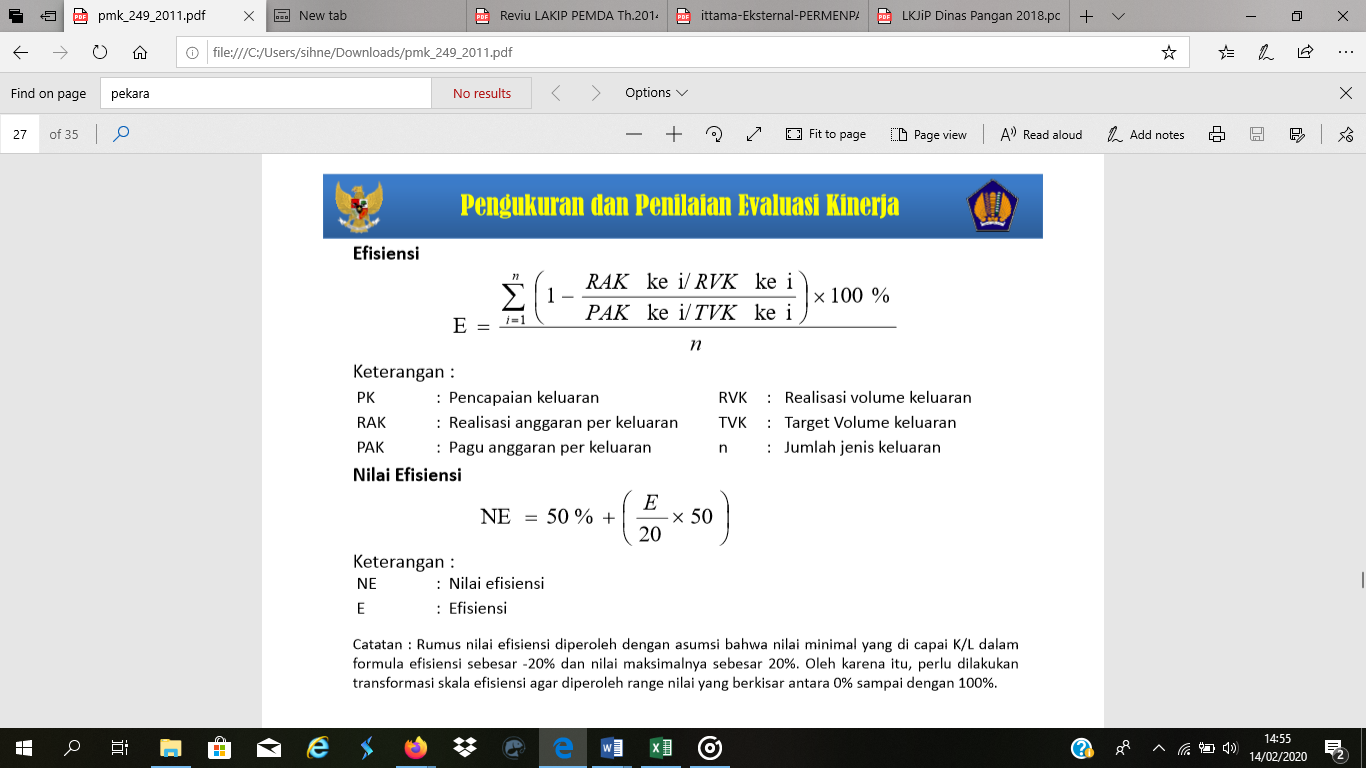 Sumber: Peraturan Menteri Keuangan R.I Nomor249/PMK.02/2011 Tgl 28 Desember2011Skala Pengukuran dan Predikat Kinerja sasaran diperoleh dengan mengitung Indikator Kinerja Sasaran. Predikat nilai capaian kinerja dikelompokkan dalam skalapengukuran ordinal sebagai berikut:>95% s.d 100% : Sangat baik>80% s.d 95% : Baik>50% s.d 80% : Cukup baik<50 : Tidak baikA.2.  Capaian Kinerja atas IKUDari capaian diatas dapat dilihat bahwa ada 6 (enam) indikator kinerja       Dinas Pangan dan Perikanan berkinerja sangat baik dengan capaian realisasi diatas 95% dan ada 1 (satu) indikator kinerja dengan capaian realisasi dibawah 95%. Angka Skor PPH konsumsi tidak dapat memenuhi target disebabkan karena dampak dari pandemic covid-19 tingkat kesadaran masyarakat untuk mengkonsumsi makanan yang B2SA (Beragam, Bergizi, Seimbang dan Aman) masih kurang. komposisi makanan masih dominan hanya karbohidrat serta daya beli masyarakat akan pangan yang B2SA menurun dan karena diberlakukannya PPKM sangat mempengaruhi pendapatan masyarakat sehingga berpengaruh juga terhadap pola konsumsi masyarakat. Sosialisasi yang gencar mengenai pola Pangan Beragam, Bergizi Seimbang, dan Aman (B2SA) yang sesuai kaidah PPH konsumsi berupa aneka ragam bahan pangan, mengandung  karbohidrat, protein, maupun vitamin dan mineral, yang bila dikonsumsi dalam jumlah seimbang dapat memenuhi kecukupan gizi yang dianjurkan dan tidak tercemar bahan berbahaya yang merugikan kesehatan, perlu dilakukan agar skor PPH Konsumsi dapat tercapai.Adaptasi dan mitigasi perubahan iklim pada sector pangan dan perikanan berupa penyediaan informasi cuaca, pola siklus tanam/pembudidayaan ikan dan tanaman pangan yang efisien dalam pengguanaan air serta sosialisasinya sangat diperlukan untuk meminimalisir dampak perubahan iklim yang terjadi.Adapun capaian kinerja dinas Pangan dan Perikanan yang dibandingkan dengan perjanjian kinerja kepala dinas pada awal tahun anggaran 2021 beserta dukungan dana yang tersedia selengkapnya disajikan dalam tabel dibawah ini ;Tabel perbandingan antara capaian target Perjanjian Kinerja Kepala PD dengan realisasi anggaranDari table diatas terlihat bahwa ada 2 (dua) capaian yang menurun yaitu Skor PPh Konsumsi  91,5% dan Coefisien Variasi (CV harga pangan) 98,6% hal ini dikarenakan dampak dari pandemic covid-19 dan diberlakukannya PPKM sangat mempengaruhi pendapatan       masyarakat sehingga berpengaruh juga terhadap pola konsumsi   masyarakat serta Coefisien Variasi (CV) Harga Pangan tidak dapat tercapai dikarenakan dampak pandemic covid-19  mempengaruhi harga, utamanya karena musim panen yaitu  peningkatan   harga terjadi pada puncaknnya pada  bulan pebruari dan  oktober. sehingga meskipun telah didukung serapan anggaran yang baik (93.82%) namun belum dapat mencapai hasil yang diharapkan.Perhitungan Efisiensi Dan Nilai Efisiensi Anggaran Terhadap Capaian Target IKUcUntuk mencapai target kinerja indicator Kinerja Utama Dinas Pangan dan Perikanan yang telah dituangkan dalam perjanjian kinerja, diperlukan dukungan sumberdaya manusia ( pegawai dinas Pangan dan Perikanan) dan dukungan dana anggaran yang ada. Untuk menghitung  nilai efisiensi penggunaan Sumberdaya dana  mengikuti arahan Peraturan Menteri Keuangan R.I Nomor249/PMK.02/2011 Tgl 28 Desember 2011.Pengukuran tingkat efisiensi (NE), adalah untuk mengukur efisiensi pemanfaatan sumber daya dana (anggaran)  dalam mencapai target kinerja. Dimana semakin tinggi Nilai Efisiensi maka semakin efektif penggunaan dana dalam mencapai target kinerja Adapun pencapaian efifiensi dan nilai efisiensi tertinggi di capai oleh indicator Coefisien Variasi (CV harga pangan) dengan capaian 8,72% dan 71,79%.  Di sisi lain yang capaian efisiensi yang terendah adalah Angka ketersediaan protein (Kkal/kapita/hari) dengan pencapaian efifiensi dan nilai efisiensi sebesar -16,74% dan 8,16%.A.3 Realisasi AnggaranHampir semua program yang diselenggarakan oleh Dinas Pangan dan Perikanan memiliki prosentase realisasi lebih dari 85%. Secara ringkas capaian tiap program yang dilnakan di tahun 2021  disajikan sebagai berikut;Prosentase capaian program Dinas Pangan dan perikanan Tahun Anggaran 2021Dukungan Kegiatan dari Dana Tugas Pembantuan BAB IV
PENUTUPDari  uraian yang telah disampaikan bahwa Dinas Perikanan dan Peternakan Kabupaten Ngawi Tahun 2021 memiliki capaian dalam kategori Baik.  Dijelaskan masing-masing indikator sasaran sebagai berikut :Indikator : Angka Ketersediaan energy (Kkal/kapita/hari): Target 8.418 Realisasi  8587 : prosentase realisasi adalah 102,0 % dari target 2021 dengan Kategori sangat berhasil.Indikator : Angka Ketersediaan protein (Kkal/kapita/hari): Target 218,12 Realisasi 223,63 : prosentase realisasi adalah 102,3 % dari target 2021  dengan Kategori Sangat  berhasil.Indikator : Angka Kecukupan protein perkapita : Target 63  ;Realisasi 63 prosentase realisasi adalah 100,0% dari target 2021  dengan Kategori Sangat berhasil.Indikator : Angka Kecukupan energi perkapita: Target 2.400  ;Realisasi 2.400 : prosentase realisasi adalah 100.0% dari target 2021  dengan Kategori Sangat berhasil.Indikator : Skor Pola Pangan Harapan (PPH) Konsumsi  : Target 94 ;Realisasi 86 : prosentase realisasi adalah 91.5% dari target 2021  dengan Kategori Sangat berhasil.Indikator : Coefisien Variasi (CV harga pangan) : Target 7,2 Realisasi  7,3  :  Pencapaian ; prosentase realisasi adalah 98,6% dari target 2021  dengan Kategori Sangat berhasil.Indikator : Jumlah Produksi Perikanan ; Target 5 Realisasi  ; 5,02        ;  prosentase realisasi adalah 100,04% dari target 2021 dengan Kategori Sangat berhasil.	Dari sisi anggaran untuk menunjang pencapaian target sasaran, dari pagu anggaran tahun 2021  sebesar  Rp. 10.584.547.598,00,- dapat direalisasikan sebesar Rp. 9.930.792.678,00 yang memiliki prosentase realisasi 93,82%. Secara umum dapat disimpulkan bahwa secara keseluruhan kinerja Dinas Perikanan dan Peternakan tahun 2021  sudah cukup baik.	Adapun Langkah-langkah yang akan dilakukan Dinas Perikanan dan Peternakan untuk meningkatkan kinerja adalah :Meningkatkan pembinaan dalam penyelenggaraan pemerintahanMeningkatkan keterlibatan stakeholder dalam perumusan kebijakanMengoptimalkan serta memanfaatkan peluang peningkatan kwalitas SDMMeningkatkan Kualitas pelayanan kepada masyarakatMeningkatkan kemampuan SDM melalui pelatihan teknis, seminar, lokakarya dan sebagainyaMeningkatkan pemanfaatan teknologi informasi dalam pengimplementasian kebijakan kepala daerah di tingkat wilyahTingkatkan pembiayaan dalam mendorong pembangunan pertanianLAMPIRAN INoUraianJumlah1.Pegawai Golongan   IV82.Pegawai Golongan   III223.Pegawai Golongan   II174.Pegawai Golongan    I-NoUraianJumlah1.Pejabat Eselon II/B12.Pejabat Eselon III/A13.Pejabat Eselon III/B44.Pejabat Eselon IV/A11NoUraianJumlah1.Pasca Sarjana ( S2 )72.Sarjana ( S1 )  303.D324.SLTA	85.SLTP	-NoUraianJumlah1.SPAMEN-2.SPAMA23.ADUM / ADUMLA10NoUraianJumlah1.Pengadaan Barang dan Jasa3NoUraianPagu AnggaranRpRealisasiRp%1.23.Belanja PegawaiBelanja Barang JasaBelanja Modal  4.788.030.024,00  5.712.062.574,00       84.455.000,004.609.140.373,005.238.896.305,00     82.756.000,0096,2691,7297,99Jumlah10.584.547.598,009.930.792.678,0093,82No.UraianNilaiNilaiNo.Uraian202020211Tanah2.524.250.000,002.524.250.000,002Mesin dan Peralatan 6.897.231.161,006.980.328.161,003Gedung dan Bangunan25.162.235.797,5525.116.437.797.554Jalan, Irigasi dan jaringan7.537.304.776,727.583.102.776,725Asset Tetap lainnya370.413.488,00370.413.488,006.Konstruksi dalam Pengerjaan321.758.180,00321.758.180,0042.813.193.403,2742.896.290.403,27NO. KINERJA UTAMA (TUJUAN SASARAN STRATEGIS)INDIKATOR KINERJA UTAMADEFINISI OPERASIONAL FORMULASI  PERHITUNGANDEFINISI OPERASIONAL FORMULASI  PERHITUNGANTARGET TAHUNANTARGET TAHUNANTARGET TAHUNANTARGET TAHUNANTARGET TAHUNANNO. KINERJA UTAMA (TUJUAN SASARAN STRATEGIS)INDIKATOR KINERJA UTAMA201720182019202020211 Meningkatnya Kwantitas dan Kwalitas Pangan Utama Daerah Angka ketersediaan Energi  (Kkal/kapita/hari)8.5298.1788.3388.4188.4181 Meningkatnya Kwantitas dan Kwalitas Pangan Utama Daerah Angka ketersediaan Protein  (Kkal/kapita/hari)201,31209,54213,84218,11218,121 Meningkatnya Kwantitas dan Kwalitas Pangan Utama Daerah Angka kecukupan Energi  perkapita2,2002,2502,3002,3502,4001 Meningkatnya Kwantitas dan Kwalitas Pangan Utama Daerah Angka kecukupan Protein perkapita58606162632 Skor PPH  Konsumsi  Nilai capaian peningkatan =% AKG x bobot masing-masing kelompok pangan  x Kandungan protein x BDD  86,2  88,5  90,8  93,1            94 Skor PPH  Konsumsi  100 ton  x Kandungan protein x BDD  86,2  88,5  90,8  93,1            943 Coefisien Variasi (CV harga Pangan)  CV =  Standart deviasi  x 100 %  CV =  Standart deviasi  x 100 % 87,87,67,47,2 Coefisien Variasi (CV harga Pangan)  Harga rata-rata  Harga rata-rata 87,87,67,47,2 Coefisien Variasi (CV harga Pangan)  Harga rata-rata  Harga rata-rata 87,87,67,47,2 Meningkatnya Produksi Perikanan  Persentase Peningkatan Produksi Perikanan Coefisien Variasi ( CV )  adalah : Parameter untuk mengukur fluktuasi harga (naik turunnya) harga dalam kurun waktu tertentu  Coefisien Variasi ( CV )  adalah : Parameter untuk mengukur fluktuasi harga (naik turunnya) harga dalam kurun waktu tertentu 666554 Meningkatnya Produksi Perikanan  Persentase Peningkatan Produksi Perikanan ∑  ( Produksi Budidaya Kolam Pekarangan + Produksi KJA ) + Produksi Perikanan Tangkap ) + Tahun n ] 66655 Meningkatnya Produksi Perikanan  Persentase Peningkatan Produksi PerikananPenjelasan : Produksi Budidaya Kolam Pekarangan adalah : Produksi Ikan Yang Dibudidayakan di Kolam Pekarangan. 66655 Meningkatnya Produksi Perikanan  Persentase Peningkatan Produksi PerikananPenjelasan : Produksi Budidaya KJA  adalah : Produksi Ikan Yang Dibudidayakan di Keramba Jaring Apung . 66655 Meningkatnya Produksi Perikanan  Persentase Peningkatan Produksi PerikananPenjelasan : Produksi Perikanan Tangkap  adalah : Produksi  dari hasil Penangkapan Ikan di Perairan Umum Daratan ( PUD). 66655Sasaran StrategisIndikator KinerjaTahun 2017Tahun 2017Tahun 2017Tahun 2018Tahun 2018Tahun 2018Tahun 2019Tahun 2019Tahun 2019Tahun 2020Tahun 2020Tahun 2020Tahun 2021Tahun 2021Tahun 2021Target akhir Renstra 2021Capaian s/d 2020 terhadap 2021 (%)Sasaran StrategisIndikator KinerjaTarget Realisasi % Realisasi Target Realisasi % Realisasi Target Realisasi % Realisasi Target Realisasi % Realisasi Target Realisasi % Realisasi Target akhir Renstra 2021Capaian s/d 2020 terhadap 2021 (%)Meningkatnya Kuantitas dan Kualitas Pangan melalui Ketersediaan, distribusi, konsumsiAngka Ketersediaan energy (Kkal/kapita/hari)------83388493101,86%84188487100,82%8.4188.587102,018.418100,81%Meningkatnya Kuantitas dan Kualitas Pangan melalui Ketersediaan, distribusi, konsumsiAngka Ketersediaan protein (Kkal/kapita/hari)------213,84206,5796,60%218,11172,6279,14%218,12223,16102,31218,1279,13%Meningkatnya Kuantitas dan Kualitas Pangan melalui Ketersediaan, distribusi, konsumsiAngka Kecukupan energi perkapita------23002300100.00%2,350216992.30%2.4002.400100,002.40090,37%Meningkatnya Kuantitas dan Kualitas Pangan melalui Ketersediaan, distribusi, konsumsiAngka Kecukupan protein perkapita------6161100.00%6262.70101.13%6363100,006399,52%Meningkatnya Kuantitas dan Kualitas Pangan melalui Ketersediaan, distribusi, konsumsiSkor PPH Konsumsi86,285,398,96%88,592,6104,63%90,888,297.14%93,191,6098.39%948691,59491,60%Meningkatnya Kuantitas dan Kualitas Pangan melalui Ketersediaan, distribusi, konsumsiCoefisien Variasi (CV Harga Pangan)86,8117,65%7,87,2108,33%7,67,1107.04%7,47,2102,70%7,27,398,67,2100%Meningkatnya Produksi PerikananPersentase peningkatan  Produksi Perikanan6583,3364,575,006583,335510055,02100,045100,04Sasaran strategisIndikator KinerjaTarget Realisasi % Realisasi  Pagu Anggaran   Realisasi Anggaran % Realisasi AnggaranMeningkatkan kuantitas dan kualitas pangan utamaAngka Ketersediaan energy (Kkal/kapita/hari)84188587102,0%       1.854.316.500        1.683.550.200 90,79%Meningkatkan kuantitas dan kualitas pangan utamaAngka Ketersediaan protein (Kkal/kapita/hari)218,12223,16102,3%       1.854.316.500        1.683.550.200 90,79%Meningkatkan kuantitas dan kualitas pangan utamaAngka Kecukupan energi perkapita24002400100.0%       1.854.316.500        1.683.550.200 90,79%Meningkatkan kuantitas dan kualitas pangan utamaAngka Kecukupan protein perkapita6363100.0%       1.854.316.500        1.683.550.200 90,79%Meningkatkan kuantitas dan kualitas pangan utamaSkor PPH Konsumsi948691.5%1.035.624.600 1.013.668.460 97,88%Meningkatkan kuantitas dan kualitas pangan utamaCoefisien Variasi (CV Harga Pangan)7,27,398.6%   353.156.000 343.372.00097,23%Meningkatkan Produksi PerikananPersentase peningkatan produksi perikanan55,02100,04%1.197.948.000    1.167.595.720 97,46%Sasaran StrategisIndikator KinerjaTahun 2021Tahun 2021Tahun 2021Tahun 2021Tahun 2021Tahun 2021EfisiensiNilai EfisiensiSasaran StrategisIndikator KinerjaTarget Realisasi % Realisasi Pagu Anggaran 2021Realisasi anggaran 2021% Realisasi EfisiensiNilai EfisiensiMeningkatnya Kuantitas dan Kualitas Pangan melalui Ketersediaan, distribusi, konsumsiAngka Ketersediaan energy (Kkal/kapita/hari)84188587102,0%1.854.316.5001.683.550.20090,79%4,94%62,35%Meningkatnya Kuantitas dan Kualitas Pangan melalui Ketersediaan, distribusi, konsumsiAngka Ketersediaan protein (Kkal/kapita/hari)218,12223,16102,3%1.854.316.5001.683.550.20090,79%-16,74%8,16%Meningkatnya Kuantitas dan Kualitas Pangan melalui Ketersediaan, distribusi, konsumsiAngka Kecukupan energi perkapita24002400100.0%1.854.316.5001.683.550.20090,79%-3,58%41,05%Meningkatnya Kuantitas dan Kualitas Pangan melalui Ketersediaan, distribusi, konsumsiAngka Kecukupan protein perkapita6363100.0%1.854.316.5001.683.550.20090,79%5,25%63,12%Meningkatnya Kuantitas dan Kualitas Pangan melalui Ketersediaan, distribusi, konsumsiSkor PPH Konsumsi948691.5%1.035.624.6001.013.668.46097,88%6,55%66,37%Meningkatnya Kuantitas dan Kualitas Pangan melalui Ketersediaan, distribusi, konsumsiCoefisien Variasi (CV Harga Pangan)7,27,398.6%353.156.000343.372.00097,23%8,72%71,79%Meningkatnya Produksi PerikananPersentase peningkatan  Produksi Perikanan55,02100.04%1.197.948.0001.167.595.72097,46%5,82%64,55%NOPROGRAM/ KEGIATANANGGARANSUMBER DANATARGET REALISASI OUTPUT/ KELUARANINDIKATORINDIKATORINDIKATORNOPROGRAM/ KEGIATANANGGARANSUMBER DANATARGET REALISASI OUTPUT/ KELUARANLOKASITARGET OUTPUT       ( % )REALISASI OUTPUT         ( % )A.PENDAPATAN DAERAH35.500.000,0033.500.000,0033.000.000,00        92,96 PENDAPATAN ASLI DAERAH              35.500.000,00              35.500.000,00            33.000.000,00 100         92,05 Retribusi Pemakaian Ruangan                2.500.000,00                2.500.000,00 0,00100 0,00Retribusi Penjualan Produksi Hasil Usaha Daerah berupa bibit atau benih ikan              33.000.000,00              33.000.000,00 33.000.000,00      100,00 B.BELANJA DAERAH10.584.547.598,0010.584.547.598,009.930.792.678,0093,82a.BELANJA OPERASI4.788.030.024,004.788.030.024,004.609.140.373,00        93,78 1Belanja Pegawai4.788.030.024,00PAD4.788.030.024,004.609.140.373,00100         93,78 b.BELANJA OPERASI10.500.092.598,0010.500.092.598,009.848.036.678,00        95,07 I.PROGRAM PENUNJANG URUSAN PEMERINTAHAN DAERAH KANUPATEN/KOTA570.775.800,00570.775.800,00550.814.619,00        91,08 Perencanaan, Penganggaran, dan Evaluasi Kinerja Perangkat Daerah34.118.500,0034.118.500,0032.226.500,0094,45%1Penyusunan DokumenPerencanaan Perangkat Daerah26.098.000,00PAD26.098.000,0024.216.000,005 laporan, 7 dokumenDinas Perikanan dan Peternakan100 92,79%2Evaluasi Kinerja Perangkat Daerah8.020.500,00PAD8.020.500,008.010.500,008 laporan, 8 kaliDinas Perikanan dan Peternakan100 99.88%Administrasi Keuangan Perangkat Daerah4.720.278.524,004.720.278.524,004.541.388.873,0096.21%3Penyediaan Gaji dan Tunjangan ASN4.706.370.024,00PAD4.706.370.024,004.527.480.373,001274 pegawaiDinas Perikanan dan Peternakan100 96,20%4Koordinasi dan PenyusunanLaporan Keuangan Akhir Tahun SKPD3.908.500,00PAD3.908.500,003.908.50025 laporanDinas Perikanan dan Peternakan100 100,00%5Koordinasi dan Penyusunan Laporan KeuanganBulanan/Triwulanan/Semesteran SKPD10.000.000,00PAD10.000.000,0010.000.000,00240 laporanDinas Perikanan dan Peternakan100 100,00%Administrasi Kepegawaian Perangkat Daerah624.150.000,00624.150.000,00467.342.215,0074,88%6Pengadaan Pakaian DinasBeserta Atribut Kelengkapannya24.150.000,00PAD24.150.000,0022.935.000,00150 meterDinas Perikanan dan Peternakan100 94,97%7Sosialisasi Peraturan Perundang-undangan600.000.000,00PAD600.000.000,00444.407.215,001250 pesertaDinas Perikanan dan Peternakan100 74,07%Administrasi Umum Perangkat Daerah166.106.000,00166.106.000,00150.033.643,0090,32%8Penyediaan Komponen Instalasi Listrik/Penerangan BangunanKantor10.936.000,00PAD10.936.000,0010.899.000,00100 persenDinas Perikanan dan Peternakan100 99,66%9Penyediaan Peralatan dan Perlengkapan Kantor50.000.000,00PAD50.000.000,0046.375.450,00100 persenDinas Perikanan dan Peternakan100 92,75%10Penyediaan Bahan Logistik Kantor24.226.500,00PAD24.226.500,0024.208.500,00521 kotak, 521 dusDinas Perikanan dan Peternakan100 99,93%11Penyediaan Barang Cetakan dan Penggandaan14.869.500,00PAD14.869.500,0014.867.500,004 jenisDinas Perikanan dan Peternakan100 99,99%12Penyediaan Bahan Bacaan dan Peraturan Perundang-undangan24.980.000,00PAD24.980.000,0018.812.000,003 kali           1238 eksemplarDinas Perikanan dan Peternakan100 75,31%13Penyelenggaraan Rapat Koordinasi dan Konsultasi SKPD41.094.000,00PAD41.094.000,0034.871.193,0030 kali, 39 kaliDinas Perikanan dan Peternakan100 84,86%Pengadaan Barang Milik Daerah Penunjang Urusan Pemerintah Daerah63.455.000,0063.455.000,0062.966.000,0099,23%14Pengadaan Mebel10.000.000,00PAD10.000.000,009.900.000,001 unitDinas Perikanan dan Peternakan100 99,48%15Pengadaan Peralatan dan Mesin Lainnya47.725.000,00PAD47.725.000,0047.366.000,001 paketDinas Perikanan dan Peternakan100 99,00%16Pengadaan Sarana dan Prasarana Gedung Kantor atau Bangunan Lainnya5.730.000,00PAD5.730.000,005.700.000,004 unitDinas Perikanan dan Peternakan100 99,25%Penyediaan Jasa Penunjang Urusan Pemerintahan Daerah288.484.474,00288.484.474,00229.187.187,0079,45%17Penyediaan Jasa Komunikasi, Sumber Daya Air dan Listrik173.154.474,00PAD173.154.474,00113.857.187,0024 rekening air, 36 rekening internet, 96 rekening listrik, 36 rekening telpDinas Perikanan dan Peternakan100 65,75%18Penyediaan Jasa Peralatan dan Perlengkapan Kantor30.000.000,00PAD30.000.000,0014 jenis, 12 bulanDinas Perikanan dan Peternakan100 100,00%19Penyediaan Jasa Pelayanan Umum Kantor85.330.000,00PAD85.330.000,0085.330.000,0096 kaliDinas Perikanan dan Peternakan100 100,00%Pemeliharaan Barang Milik Daerah Penunjang Urusan Pemerintahan Daerah184.650.000,00184.650.000,00180.052.480,0097,51%20Penyediaan Jasa Pemeliharaan, Biaya Pemeliharaan dan Pajak Kendaraan Perorangan Dinas atau Kendaraan Dinas Jabatan40.610.000,00PAD40.610.000,0040.075.500,001 unit, 1 unitDinas Perikanan dan Peternakan100 98,68%21Penyediaan Jasa Pemeliharaan, Biaya Pemeliharaan, Pajak, dan Perizinan Kendaraan Dinas Operasional atau Lapangan37.350.000,00PAD37.350.000,0033.592.050,001 unit, 1 unitDinas Perikanan dan Peternakan100 99,95%22Pemeliharaan Peralatan dan Mesin Lainnya19.920.000,00PAD19.920.000,0019.883.000,0028 unitDinas Perikanan dan Peternakan100 89,94%23Pemeliharaan/Rehabilitasi Gedung Kantor dan Bangunan Lainnya73.960.000,00PAD73.960.000,0073.698.930,0021 unitDinas Perikanan dan Peternakan100 99,81%24Pemeliharaan/Rehabilitasi sarana dan prasarana Gedung Kantor atau Bangunan Lainnya12.810.000,00PAD12.810.000,0012.803.000,00288 m2Dinas Perikanan dan Peternakan99,65%IIPROGRAM PENGELOLAAN SUMBER DAYA EKONOMI UNTUK KEDAULATAN DAN KEMANDIRIAN PANGAN1.873.146.500,001.873.146.500,001.700.751.600,0090,80%Penyediaan Infrastruktur dan Seluruh Pendukung Kemandirian Pangan sesuai Kewenangan Daerah Kabupaten/Kota1.873.146.500,001.873.146.500,001.700.751.600,0090,80%25Penyediaan Infrastruktur Lumbung Pangan1.814.316.500,00PAD1.814.316.500,001.644.712.200.004 gapoktan/poktanDinas Perikanan dan Peternakan100 90,65%26Penyediaan Infrastruktur Pendukung Kemandirian Pangan Lainnya58.830.000,00PAD58.830.000,0056.039.400,002 TP. PKK dan gapoktanDinas Perikanan dan Peternakan100 95,26%VIPROGRAM  PENINGKATAN DIVERSIFIKASI DAN KETAHANAN PANGAN MASYARAKAT1.214.141.600,001.214.141.600,001.187.848.960,0097,83%Penyediaan dan penyaluran pangan pokok atau pangan lainnya sesuai dengan kebutuhan daerah kabupaten/kota dalam rangka stabilisasi pasokan dan harga pangan356.686.000,00356.686.000,00346.742.000,0097,21%27Penyediaan Informasi Harga Pangan dan Neraca Bahan Makanan18.167.000,00PAD18.167.000,0017.198.000,001 buku, 1 bukuDinas Perikanan dan Peternakan100 94,67%28Penyediaan pangan berbasis sumber daya lokal197.477.000,00PAD197.477.000,00190.976.000,004 gapoktan/poktanDinas Perikanan dan Peternakan100 96,71%29'Koordinasi dan sinkronisasi dan pelaksanaan distribusi pangan pokok dan pangan lainnya31.959.000,00PAD31.959.000,0031.959.000,004 kali,8 kaliDinas Perikanan dan Peternakan100 100,00%30Pemantauan stok pasokan dan  harga pangan3.447.000,00PAD3.447.000,003.326.000,008 kali, 62 gapoktan dan TTIDinas Perikanan dan Peternakan100 96,49%31Pengembangan Kelembagaan dan Jaringan Distribusi Pangan3.530.000,00PAD3.530.000,003.370.000,001 kaliDinas Perikanan dan Peternakan100 95,47%32Pengembangan Kelembagaan Usaha Pangan Masyarakat dan Toko Tani Indonesia102.106.000,00PAD102.106.000,0099.913.000,0012 kali, 53 TTIDinas Perikanan dan Peternakan100 97,85%Pelaksanaan Pencapaian Target Konsumsi Pangan Perkapita/Tahun sesuai dengan Angka Kecukupan Gizi857.455.600,00857.455.600,00841.106.960,0098,09%33Penyusunan dan Penetapan Target Konsumsi Pangan per Kapita per Tahun24.825.000,00PAD24.825.000,0022.972.500,001 dokumenDinas Perikanan dan Peternakan100 92,54%34Pemberdayaan Masyarakat dalam Penganekaragaman Konsumsi Pangan Berbasis Sumber Daya Lokal822.120.000,00PAD822.120.000,00808.669.460,003 event, 5 kali, 80 persenDinas Perikanan dan Peternakan100 98,36%35Koordinasi dan Sinkronisasi Pemantauan dan Evaluasi Konsumsi per Kapita per Tahun10.510.600,00PAD10.510.600,009.465.000,004 kaliDinas Perikanan dan Peternakan100 90,05%PENANGANAN KERAWANAN PANGAN97,10%Penanganan Kerawanan Pangan kewenangan kabupaten/ kota40.000.000,0040.000.000,0038.838.000,0097,10%36Pelaksanaan pengadaan, pengelolaan dan penyaluran cadangan pangan pada kerawanan pangan yang mencakup dalan1 (satu) daerah Kabupaten/Kota40.000.000,00PAD40.000.000,0038.838.000,002 desaDinas Perikanan dan Peternakan100 97,10%PENGAWASAN KEAMANAN PANGAN96,91%Pelaksanaan    Pengawasan    Keamanan    Pangan Segar Daerah Kabupaten/Kota178.069.000,00178.069.000,00172.561.500,0096,91%37Penguatan Kelembagaan Keamanan Pangan Segar Daerah Kabupaten/Kota164.883.000,00PAD164.883.000,00160.411.500,008 kegiatan, 3 kali, 30 pesertaDinas Perikanan dan Peternakan100 97,29%38Penyediaan Sarana dan Prasarana Pengujian Mutu dan Keamanan Pangan Segar Asal Tumbuhan Daerah Kabupaten/Kota13.186.000,00PAD13.186.000,0012.150.000,0032 sampleDinas Perikanan dan Peternakan100 92,14%IXPROGRAM PENGELOLAAN PERIKANAN TANGKAP10.000.000,0010.000.000,009.680.000,0096,80%Pengelolaan penangkapan ikan di wilayah sungai,danau,waduk, rawa dan genangan air lainnya yang dapat diusahakan dalam 1 (satu) Daerah Kabupaten/Kota10.000.000,0010.000.000,009.680.000,0096,80%39Penyediaan Prasarana Usaha Perikanan Tangkap10.000.000,00PAD10.000.000,009.680.000,002 kUBDinas Perikanan dan Peternakan100 96,80%PROGRAM PENGELOLAAN PERIKANAN BUDIDAYA1.102.313.500,001.102.313.500,001.075.120.720,0096,80%Pemberdayaan Pembudi Daya Ikan Kecil57.783.500,0057.783.500,0056.362.500,0097,54%40Pengembangan Kapasitas Pembudidaya Ikan Kecil57.783.500,00PAD57.783.500,0056.362.500,00110 orangDinas Perikanan dan Peternakan100 97,54%Pengelolaan Pembudidayaan Ikan1.044.530.000,001.044.530.000,001.018.758.220,0097,53%41Penyediaan Prasarana Pembudidayaan Ikan dalam 1 (satu) Daerah Kabupaten/Kota506.950.000,00PAD506.950.000,00496.643.300,004 paket, 2 paket, 80 juta ekorDinas Perikanan dan Peternakan100 97,97%42Penjaminan Ketersediaan Sarana pembudidayaan Ikan dalam 1 (satu) Daerah Kabupaten/Kota487.580.000,00PAD,DAK FISIK487.580.000,00473.936.420,006 pokdakanDinas Perikanan dan Peternakan100 97,20%43Pembinaan dan Pemantauan Pembudidayaan Ikan di Darat50.000.000,00DID487.580.000,0048.178.500,0040 orangDinas Perikanan dan Peternakan100 96,36%PENGOLAHAN DAN PEMASARAN HASIL PERIKANAN85.634.500,0085.634.500,0082.795.000,0096,68%Penyediaan dan penyaluran bahan baku industri pengolahan ikan dalam 1 (satu) daerah Kabupaten/Kota85.634.500,0085.634.500,0082.795.000,0096,68%44Peningkatan ketersediaan ikan untuk konsumsi dan usaha pengolahan dalam 1 (satu) daerah Kabupaten/Kota85.634.500,00PAD,DID85.634.500,0082.795.000,00100 orangDinas Perikanan dan Peternakan100 96,68%NOPROGRAM/ KEGIATANANGGARAN TARGET REALISASI PROSENTASENOPROGRAM/ KEGIATANANGGARAN TARGET REALISASI PROSENTASEBELANJA OPERASI10.584.547.598,0010.584.547.598,009.930.792.698,0093,82I.PROGRAM PELAYANAN ADMINISTRASI PERKANTORAN6.081.242.498,006.081.242.498,005.663.196.898,0093,13IIPROGRAM PENGELOLAAN SUMBER DAYA EKONOMI UNTUK KEDAULATAN DAN KEMANDIRIAN PANGAN1.873.146.500,001.873.146.500,001.700.751.600,0090,80IIIPROGRAM  PENINGKATAN DIVERSIFIKASI DAN KETAHANAN PANGAN MASYARAKAT1.214.141.600,001.214.141.600,001.187.848.960,0097,83IVPENANGANAN KERAWANAN PANGAN40.000.000,0040.000.000,0038.838.000,0097,10VPENGAWASAN KEAMANAN PANGAN178.069.000,00178.069.000,00172.561.500,0096,91VIPROGRAM PENGELOLAAN PERIKANAN TANGKAP10.000.000,0010.000.000,009.680.000,0096,80VIIPROGRAM PENGELOLAAN PERIKANAN BUDIDAYA1.102.313.500,001.102.313.500,001.075.120.740,0097,53VIIIPENGOLAHAN DAN PEMASARAN HASIL PERIKANAN85.634.500,0085.634.500,0082.795.000,0096,68NONOMOR SP DIPANomer kode dan nomer program atau kegiatanNomer kode dan nomer program atau kegiatanAnggaran (Rp.000)Anggaran (Rp.000)Anggaran (Rp.000)Anggaran (Rp.000)Penyerapan  (Rp.000)Penyerapan  (Rp.000)Indikator Kinerja  KeluaranIndikator Kinerja  KeluaranIndikator Kinerja  KeluaranIndikator Kinerja  KeluaranInstansi Penanggung JawabNONOMOR SP DIPANomer kode dan nomer program atau kegiatanNomer kode dan nomer program atau kegiatanNo. LoanPHUIRupiahTOTALSRNarasiSatuan      ( Unit)S (%)R (%)Instansi Penanggung Jawab12345678910111213141SP DIPA - 018.11.14.HAProgram Ketersediaan Akses dan Konsumsi Pangan BerkualitasProgram Ketersediaan Akses dan Konsumsi Pangan Berkualitas233.692.000233.692.000233.692.000233.418.000sudah terealisasi semua100         99,88Dinas Pertanian dan KP Prov Jatim1SP DIPA - 018.11.14.HAProgram Ketersediaan Akses dan Konsumsi Pangan BerkualitasProgram Ketersediaan Akses dan Konsumsi Pangan Berkualitas233.692.000233.692.000233.692.000233.418.000sudah terealisasi semua100         99,88Dinas Pertanian dan KP Prov Jatim1SP DIPA - 018.11.14.HAProgram Ketersediaan Akses dan Konsumsi Pangan BerkualitasProgram Ketersediaan Akses dan Konsumsi Pangan Berkualitas233.692.000233.692.000233.692.000233.418.000sudah terealisasi semua100         99,88Dinas Pertanian dan KP Prov Jatim1SP DIPA - 018.11.14.HAProgram Ketersediaan Akses dan Konsumsi Pangan BerkualitasProgram Ketersediaan Akses dan Konsumsi Pangan Berkualitas233.692.000233.692.000233.692.000233.418.000sudah terealisasi semua100         99,88Dinas Pertanian dan KP Prov JatimSP DIPA - 018.11.14.HA11815 Pemantapan Ketersediaan dan Penanganan Rawan Pangan         28.460.000         28.460.000         28.460.000         28.460.000sudah terealisasi semua                3 100100Dinas Pertanian dan KP Prov JatimSP DIPA - 018.11.14.HA21816 Pemantapan Penganekaragaman Konsumsi dan Keamanan Pangan205.232.000205.232.000205.232.000204.958.000sudah terealisasi semua10099,86 Dinas Pertanian dan KP Prov JatimSP DIPA - 018.11.14.HAProgram Dukungan Manajemen19.164.00019.164.00019.164.00018.780.000sudah terealisasi semua10097,99Dinas Pertanian dan KP Prov JatimSP DIPA - 018.11.14.HA31817 Dukungan Manajemen dan Teknis Lainnya Badan Ketahanan Pangan19.164.00019.164.00019.164.00018.780.000sudah terealisasi semua110097,99Dinas Pertanian dan KP Prov JatimTABEL TARGET DAN REALISASI ANGGARAN TAHUN ANGGARAN 2021TABEL TARGET DAN REALISASI ANGGARAN TAHUN ANGGARAN 2021TABEL TARGET DAN REALISASI ANGGARAN TAHUN ANGGARAN 2021URUSANURUSAN: PANGANNAMA SKPDNAMA SKPD: DINAS PANGAN DAN PERIKANAN KABUPATEN NGAWINOPROGRAMKEGIATANALOKASIALOKASIALOKASIALOKASIOUTPUTNOPROGRAMKEGIATANANGGARANANGGARANREALISASIREALISASIOUTPUTNOPROGRAMKEGIATANBARANG JASAMODALBARANG JASAMODALOUTPUT1235689101PROGRAM PENUNJANG URUSAN PEMERINTAHAN DAERAH KANUPATEN/KOTAPerencanaan, Penganggaran, dan Evaluasi Kinerja Perangkat Daerah34.118.500,000,0032.226.500,005 laporan, 7 dokumen , 8 laporan, 8 kali1PROGRAM PENUNJANG URUSAN PEMERINTAHAN DAERAH KANUPATEN/KOTAAdministrasi Keuangan Perangkat Daerah4.720.278.524,000,004.541.388.873,001274 pegawai, 20 laporan, 240 laporan 1PROGRAM PENUNJANG URUSAN PEMERINTAHAN DAERAH KANUPATEN/KOTAAdministrasi Kepegawaian Perangkat Daerah624.150.000,000,00467.342.215,001250 peserta. 150 meter 1PROGRAM PENUNJANG URUSAN PEMERINTAHAN DAERAH KANUPATEN/KOTAAdministrasi Umum Perangkat Daerah166.106.000,000,00150.033.643,00521 kotak, 521 dus1PROGRAM PENUNJANG URUSAN PEMERINTAHAN DAERAH KANUPATEN/KOTAPengadaan Barang Milik Daerah Penunjang Urusan Pemerintah Daerah63.455.000,0062.966.000,000,001 iunit, 1 paket, 4 unit 1PROGRAM PENUNJANG URUSAN PEMERINTAHAN DAERAH KANUPATEN/KOTAPenyediaan Jasa Penunjang Urusan Pemerintahan Daerah288.484.474,000,00229.187.187,0024 rekening,36 rekening,96 rekening listrik 1PROGRAM PENUNJANG URUSAN PEMERINTAHAN DAERAH KANUPATEN/KOTAPemeliharaan Barang Milik Daerah Penunjang Urusan Pemerintahan Daerah184.650.000,000,00180.052.480,001 unit, 1 unit, 288 m2,28 unit, 21 unit 2PROGRAM PENGELOLAAN SUMBER DAYA EKONOMI UNTUK KEDAULATAN DAN KEMANDIRIAN PANGANPenyediaan Infrastruktur dan Seluruh Pendukung Kemandirian Pangan sesuai Kewenangan Daerah Kabupaten/Kota1.873,146.500,00 0,001.700.751.600,00 4 gapoktan/poktan3PROGRAM  PENINGKATAN DIVERSIFIKASI DAN KETAHANAN PANGAN MASYARAKATPenyediaan dan penyaluran pangan pokok atau pangan lainnya sesuai dengan kebutuhan daerah kabupaten/kota dalam rangka stabilisasi pasokan dan harga pangan1.214.141.600,000,001.187.848.960,001 buku, 1 buku, 4 gapoktan/poktan, 4 kali, 8 kali, 8 kali 62 gapoktan dan TTI, 1 kali, 12 kali, 53 TTIPelaksanaan Pencapaian Target Konsumsi Pangan Perkapita/Tahun sesuai dengan Angka Kecukupan Gizi857.455.600,000,00841.106.960,001 dokumen, 3 event, 5 kali, 80 persen 4PENANGANAN KERAWANAN PANGANPenanganan Kerawanan Pangan kewenangan kabupaten/ kota40.000.000,000,0038.838.000,002 desa5PENGAWASAN KEAMANAN PANGANPelaksanaan    Pengawasan    Keamanan    Pangan Segar Daerah Kabupaten/Kota178.069.000,000,00172.561.500,008 kegiatan, 3 kali, 30 peserta6PROGRAM PENGELOLAAN PERIKANAN TANGKAPPengelolaan penangkapan ikan di wilayah sungai,danau,waduk, rawa dan genangan air lainnya yang dapat diusahakan dalam 1 (satu) Daerah Kabupaten/Kota10.000.000,000,009.680.000,002 KUB 7PROGRAM PENGELOLAAN PERIKANAN BUDIDAYAPemberdayaan Pembudi Daya Ikan Kecil57.783.500,000,0056.362.520,00110 orang7PROGRAM PENGELOLAAN PERIKANAN BUDIDAYAPengelolaan Pembudidayaan Ikan1.044.530.000,0019.790.000,00 998.968.220,004 paket, 2 paket, 80 juta ekor 8PENGOLAHAN DAN PEMASARAN HASIL PERIKANANPenyediaan dan penyaluran bahan baku industri pengolahan ikan dalam 1 (satu) daerah Kabupaten/Kota85.634.500,000,0082.795.000,00100 orang         Jumlah10.584.547.598,0082.756.000,009.848.036.698,00